администрация ПОСТАНОВЛЯЕТ:Внести изменения в постановление администрации муниципального района «Печора» от 18.08.2014 г. № 1296 «О создании межведомственной комиссии по вопросам погашения задолженности потребителей за предоставленные жилищно-коммунальные услуги на территории муниципального образования муниципального района «Печора»» следующие изменения:Приложение 1 к постановлению изложить в редакции согласно приложению.Настоящее постановление вступает в силу со дня принятия и подлежит размещению на официальном сайте администрации муниципального района «Печора».И.о. главы администрации                                                                              О.М. БарабкинПриложение                                                                               к  постановлению  администрации                                                                                   МР «Печора»                                                                             от 19.12.2014 г. №  2148Состав межведомственной комиссии по вопросам  погашения задолженности потребителей за предоставленные жилищно-коммунальные услуги на территории МО МР «Печора» ____________________________________попопопоАДМИНИСТРАЦИЯМУНИЦИПАЛЬНОГО РАЙОНА« ПЕЧОРА »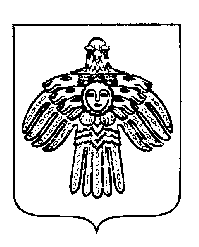 «ПЕЧОРА »  МУНИЦИПАЛЬНÖЙ  РАЙОНСААДМИНИСТРАЦИЯ ПОСТАНОВЛЕНИЕ ШУÖМПОСТАНОВЛЕНИЕ ШУÖМПОСТАНОВЛЕНИЕ ШУÖМ«   19  »   декабря   2014 г.г. Печора,  Республика Коми                                             № 2148О внесении изменений в постановление администрации муниципального района «Печора» от 18.08.2014 г. № 1296  Барабкин О.М.- первый заместитель главы администрации муниципального района «Печора», председатель комиссии;                                         Цицилкина Я.А.- помощник главы администрации МР «Печора», секретарь комиссии;Члены комиссии:      Смирнова Е.Ю.- заведующий отделом жилищно-коммунального хозяйства администрации  муниципального  района «Печора»; 